    В наше группе прошло развлечение «Мамочка милая, мама моя…»    Дети под музыку аплодисментами встречали своих мам. Только для мам звучали веселые песенки, стихи. А как приятно потанцевать и поиграть со своей мамочкой, вот она рядышком  - родная, любимая, ласковая.   Вместе с мамами можно посидеть за столом, попить чаю, угостить ее сладостями.Не забыли детки о подарках для своих мам!Здоровья, счастья, семейных удач вам дорогие наши женщины! 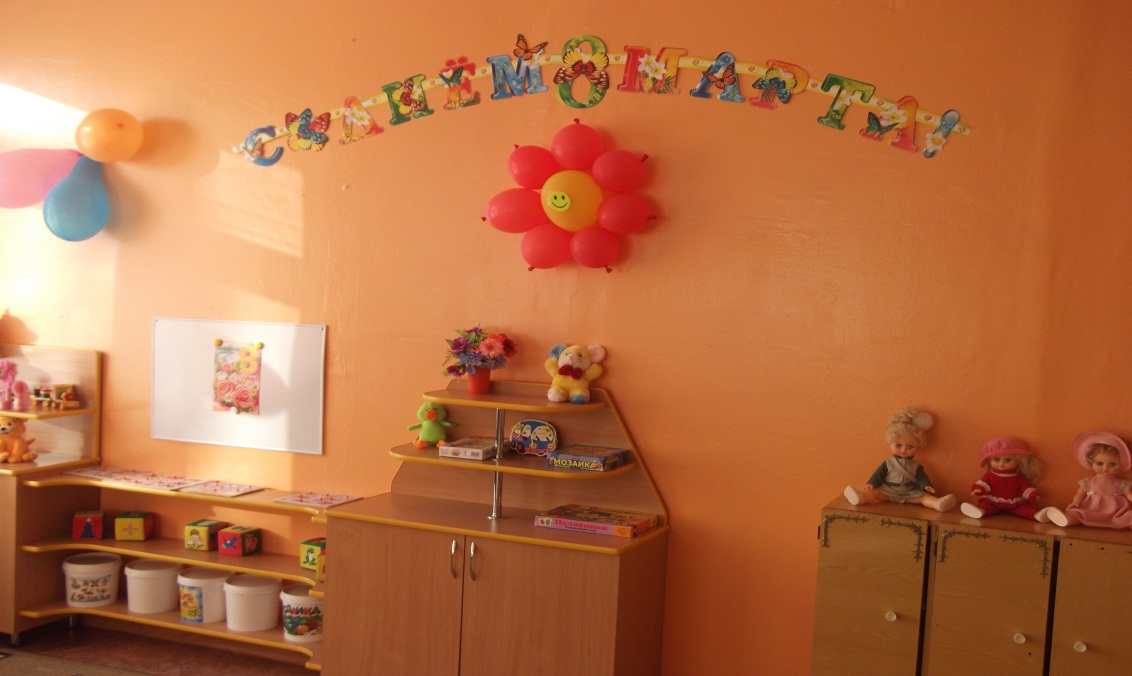 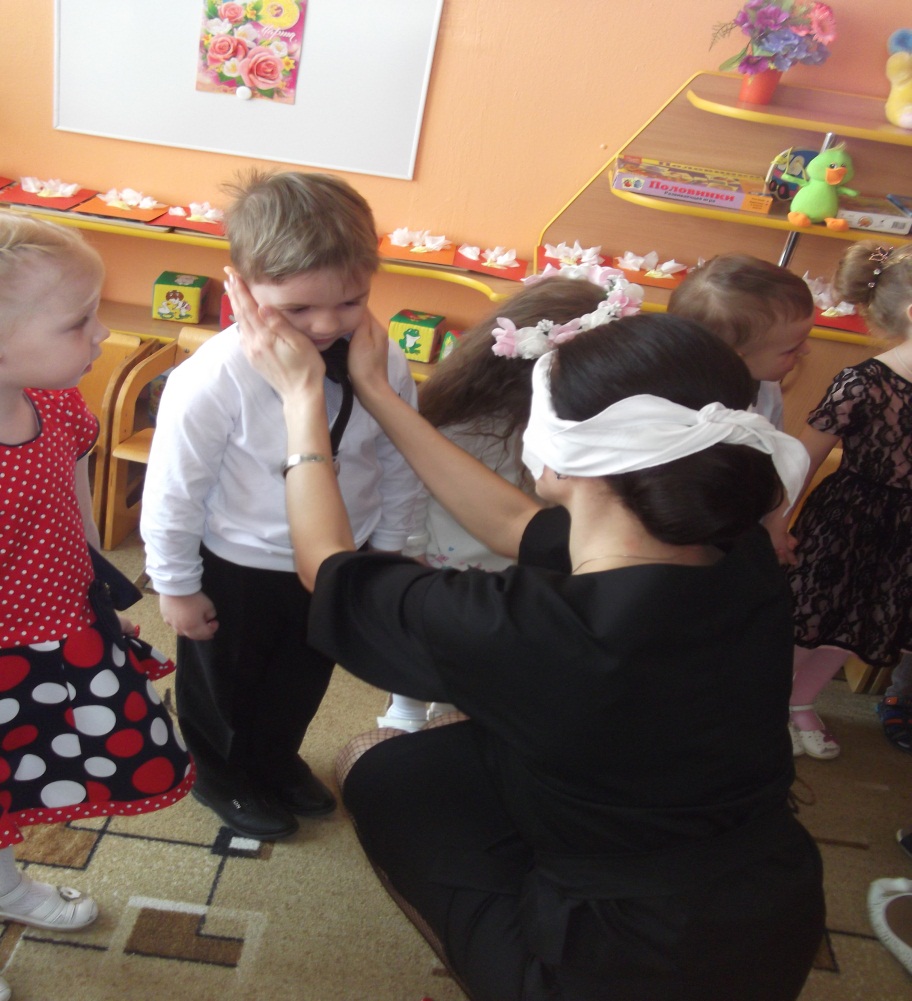 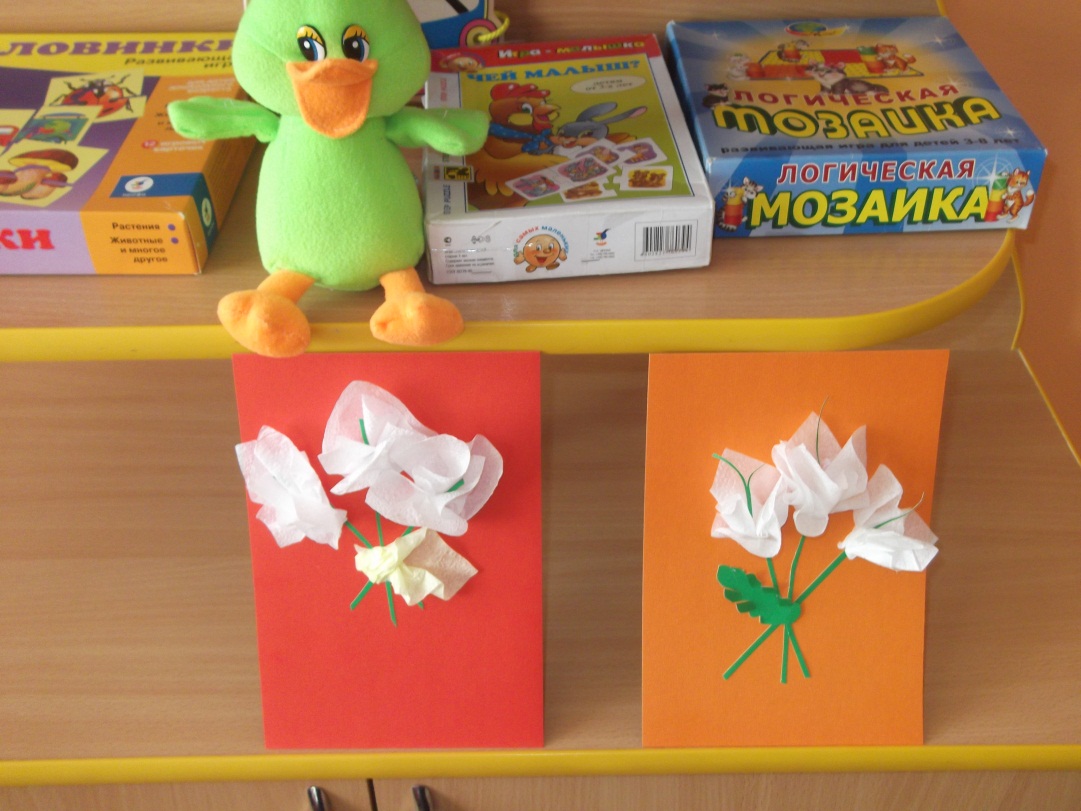 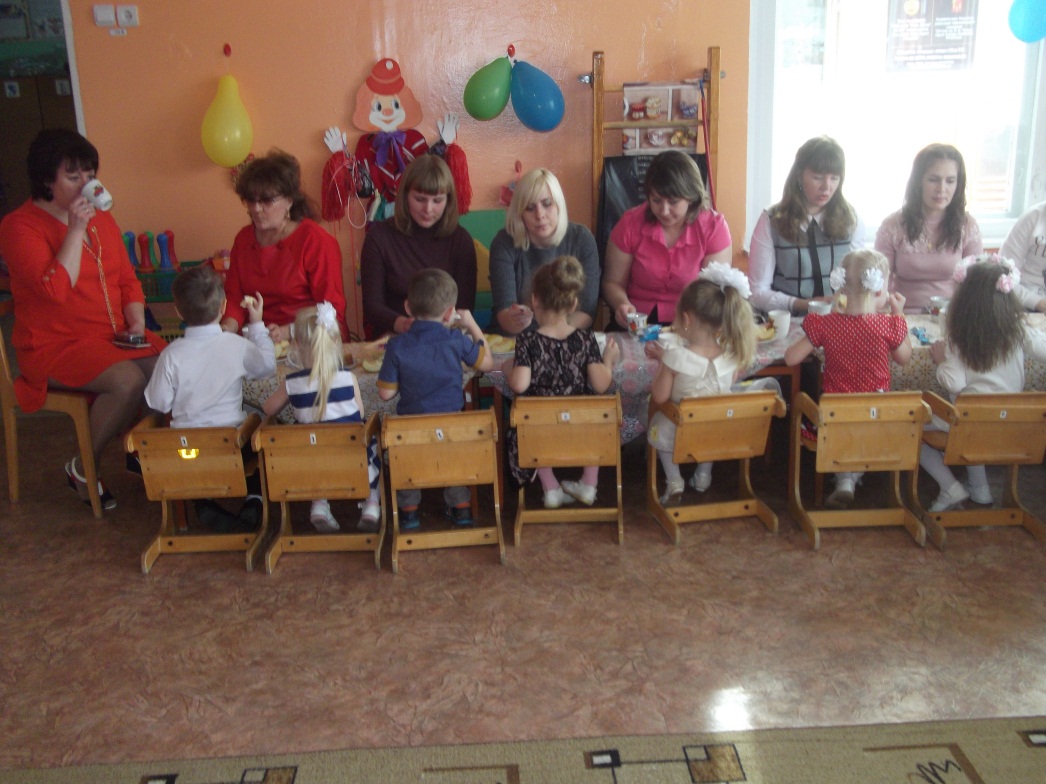 